12 lipca 2013 r. Sejm RP, jednogłośnie, w formie uchwały przyjął 
Kartę Praw Osób z Autyzmem Osoby z autyzmem mają prawo do:pełnego rozwinięcia własnych możliwości, wykorzystania szans życiowych i pełnienia ról społecznych, diagnozy i opinii medycznej, pedagogicznej, psychologicznej 
i logopedycznej,bezpłatnej i adekwatnej edukacji, dostosowanej do możliwości 
i potrzeb, pozwalającej na pełnienie ról społecznych, w tym szczególnie ról zawodowych,uczestnictwa w procesie podejmowania wszelkich decyzji dotyczących swojej przyszłości, także za pośrednictwem reprezentantówSytuacja prawna1. Wczesna interwencja2. Wczesne wspomaganie-MEN 11 października 2013 r.3. Orzeczenie o potrzebie kształcenia specjalnegorewalidacjapomoc psychologiczno-pedagogicznanauczyciel wspomagającyasystent nauczycielaPomoc nauczyciela4. Specjalistyczne usługi opiekuńcze – Rozporządzenie Ministra Pracy i Polityki Społecznej z dnia 06.07.2006 (Dz.U.2006 nr 134 poz 943)uczenie i rozwijanie umiejętności niezbędnych do samodzielnego życiapielęgnacja procesu leczeniapomoc w załatwieniu spraw urzędowychAsystent osoby niepełnosprawnej - Ustawa o rehabilitacji zawodowej i społecznej z 27.08.1997r. z późniejszymi zmianamiOrzeczenie o niepełnosprawności Możliwości kształceniaprzedszkole/szkoła ogólnodostępneprzedszkole/szkoła ogólnodostępne     z oddziałami/klasami integracyjnymiprzedszkole specjalnespecjalny ośrodek szkolno-wychowawczyDziałanie systemowerodzice-znający prawonauczyciele-posiadający wiedzęspecjaliści-wspierającyCzęstość występowania autyzmu1966 Lotter – 2-3, 4-6 osób na 100001996 Bryson – 10 - 20 osób na 100001999 Baird – 31 osób na 10000Aktualnie w Polsce: 1 osoba na 68 urodzeńCzym  jest  autyzm?                      Wieloczynnikowa etiologiateoria wskazująca na rolę rodziców,wrodzony charakter autyzmu,autyzm, a nieprawidłowości  strukturalne 
w mózgu,zaburzenia neurologiczne,genetyczne uwarunkowania autyzmu,autyzm, a szczepieniaAutystyczne spektrum zaburzeńTRIADA NIEPRAWiDŁOWOŚCIDSM-IV-TR 2000 klasyfikacja zaburzeń psychicznych Amerykańskiego Towarzystwa Psychiatrycznego., ICD-10 1992 Międzynarodowa Statystyczna Klasyfikacja Chorób i Problemów Zdrowotnych (opracowana przez WHO)[1] Nieprawidłowości w rozwoju społecznym, zwłaszcza 
w zdolności do uczestniczenia w naprzemiennych interakcjach społecznych;Deficyty i dysfunkcje w porozumiewaniu się – zarówno werbalnym, jak 
i niewerbalnym;Obecność sztywnych wzorców zachowań, aktywności 
i zainteresowańDSM V – 2013W DSM V zrezygnowano z terminu „całościowe zaburzenia rozwoju”.Zastąpiono trzy jednostki chorobowe: zaburzenia autystyczne, zespół Aspergera PDD-NOS (rozległe zaburzenia rozwoju nie wyszczególnione w żaden inny sposób łącznie z autyzmem nietypowym - jedną jednostką –spektrum zaburzeń autystycznych (ASD).Połączono dwie grupy objawów z dotychczasowej triady diagnostycznej: zaburzeń interakcji społecznych i zaburzeń komunikacji w jedną domenę diagnostyczną - komunikacja społeczna. Zespół Aspergera ICD 10brak stwierdzonego opóźnienia w rozwoju mowy i funkcji poznawczych:
   wymawianie pojedynczych słów przed ukończeniem 2. roku życia, komunikacja przy użyciu zdań przed ukończeniem 3. roku życia;istnienie umiejętności praktycznych, zachowań adaptacyjnych oraz zainteresowania otoczeniem odpowiadające normom rozwojowym w 3 pierwszych latach życia;szczególne umiejętności – przeważnie związane z nadmiernym zafascynowaniem jakimś tematem (kryterium niekonieczne do postawienia diagnozy);przynajmniej 2 z poniższych trudności w relacjach społecznych:zaburzony kontakt wzrokowy, mimika, postawa ciała lub gestykulacja;trudności we właściwych relacjach z rówieśnikami;brak empatii – dziwaczne (nieadekwatne) reakcje na sytuacje społeczne, często słaba integracja zachowań społecznych, emocjonalnych, umiejętności komunikacji;brak potrzeby zabawy z innymi, posiadania wspólnych zainteresowań lub osiągnięć;chociaż 1 z poniższych zachowań:stereotypowe i ścisłe zainteresowania, powtarzanie rytuałów i niepraktycznych czynności;powtarzające się ruchy (na przykład trzepotanie lub kręcenie rękami lub palcami, ruchy całego ciała);zafascynowanie częściami przedmiotów lub elementami materiałów (kolor, faktura, dźwięk);wykluczenie innych zaburzeń rozwojowych, schizofrenii prostej, zaburzenia schizotypowego, obsesyjno kompulsywnego,  zaburzenia osobowości czy reaktywnego utrudnienia nawiązywania relacji społecznych 
w dzieciństwie lub nadmiernej łatwości w nawiązywaniu tych kontaktów.Rozwój społecznywrażliwość na bodźce w pierwszych miesiącach życia,brak kontaktu wzrokowego lub ograniczony kontakt wzrokowy,zubożona mimika,ignorowanie innych osób,brak zainteresowania zabawą społeczną,preferowanie samotności,zaburzenia zdolności monitorowania uwagi,brak zainteresowania rówieśnikami,trudności z naśladowaniem zachowania,Komunikacjaopóźnienie lub brak rozwoju mowy,echolalie,odwracanie zaimków, specyficzne używanie językatrudności w porozumiewaniu się niewerbalnym, rzadkie wykorzystywanie gestykulacji do komunikowania,nietypowe  sposoby porozumiewania się,stereotypie językoweSztywność w zachowaniu
 i zainteresowaniachzaabsorbowanie pewnymi obiektami,kolekcjonowanie określonych przedmiotów, stereotypie ruchowe,niezwykłe zainteresowań wzrokowe,nietypowe reakcje na dzwięki, brak lub niska wrażliwość na ból, zimno lub gorąco, nadwrażliwość smakowanaleganie na przestrzeganie rytuałów i schematów,nadwrażliwość na bodźce dotykowe lub słuchowe.Sztywne wzorce zachowania pozostają w wyraźnym związku 
z poziomem rozwoju umysłowego; ich nasilenie może zatem wskazywać raczej na problemy wiążące się z rozwojem intelektualnym.U dzieci do 3-4 roku życia sztywność ujawnia się głównie 
w postaci prostych, powtarzanych schematów ruchowych.Według danych Systemu Informacji Oświatowej, w polskich przedszkolach i szkołach uczy się 7815 dzieci i młodzieży z autyzmem, w tym 
z zespołem Aspergera.88% z nich uczęszcza do szkół ogólnodostępnych, a 12% do specjalnych. System oświaty zapewnia każdemu wsparcia 
w rozwoju i pomocy psychologiczno-pedagogicznej, stosownie do jego potrzeb rozwojowych 
i edukacyjnych. U osób z autyzmem mogą współwystępować inne zaburzenia 
i choroby np. padaczka, nadpobudliwość psychoruchowa, dyspraksja lub różnego typu alergie nasilające problemy 
w funkcjonowaniu.Ze względu na duże zróżnicowanie w funkcjonowaniu intelektualnym, społecznym i komunikacyjnym edukacja tej grupy uczniów stanowi duże wyzwanie w stosunku do pozostałych uczniów ze specjalnymi potrzebami edukacyjnymi.W chwili obecnej nie ma jednolitego, wypracowanego systemu umożliwiającego zapewnienie dobrego wsparcia w edukacji uczniom z zaburzeniami autystycznymi.Co jest ważne w pracy 
z uczniem ze spektrum autyzmu?komfort sensorycznyodpowiednie miejsce w klasie (np. z daleka od okna, w pierwszej ławce, tak by jak najłatwiej było mu skupić uwagę na nauczycielu),zaaranżujcie przestrzeń tak, by każda aktywność miała swoje miejscewydzielenie miejsca, w którym uczeń mógłby się zrelaksować 
i wyciszyć, jeśli zaistniałaby taka potrzeba;przestrzeń, uporządkowana, bezpieczna i przewidywalnaograniczcie ilość bodźców, które mogą rozpraszać lub przestymulować dzieckorozważny dobór zabawek, aby zmaksymalizować rozwój dzieckaOrganizacja miejsca pracystolik/biurko – adekwatny do wzrostu i wieku dziecka. Ustawiony/e pod ścianą, w miejscu gwarantującym odpowiedni dopływ światła.krzesełko dla dziecka – dobierajmy adekwatnie do wzrostu, by prawidłowo kształtować postawę dziecka podczas siedzenia.krzesełko dla rodzica/terapeuty – ważne, by podczas nauki czy wspólnej zabawy przy stoliku rodzic/terapeuta i dziecko znajdowali się na podobnej wysokości.zamykana szafka na pomoce – pomoce wykorzystywane podczas nauki i sesji terapeutycznych powinny być dostępne tylko i wyłącznie pod kontrolą. Łatwo bowiem, by z użytecznej pomocy stały się schematyczną zabawką, którą dziecko będzie chciało używać w dowolnie przez siebie wybrany sposób, złoszcząc się, że to dorosły decyduje co i kiedy z nią robić. pudło na nagrody – nagrody lub specjalne zabawki wykorzystywane jako system motywacyjny dla dziecka powinny być szczególnie trudno dostępne w czasie innym niż do tego przeznaczony. Warto też, by były umieszczone w specjalnym, „niepowtarzalnym” pudle czy skrzyni, aby dziecko wiedziało, że ten zbiór jest szczególnie cenny.pudełka na pomoce do nauki szafka z szufladamiZaburzenia sensorycznedotyk - 92-98%wzrok - 82-99%słuch – 60-68%smak i węch – 24-28%dotyk                                                               nadwrażliwośćczucie głębokie                                               podwrażliwośćrównowaga                                                      biały szumNieprawidłowe postrzeganie świata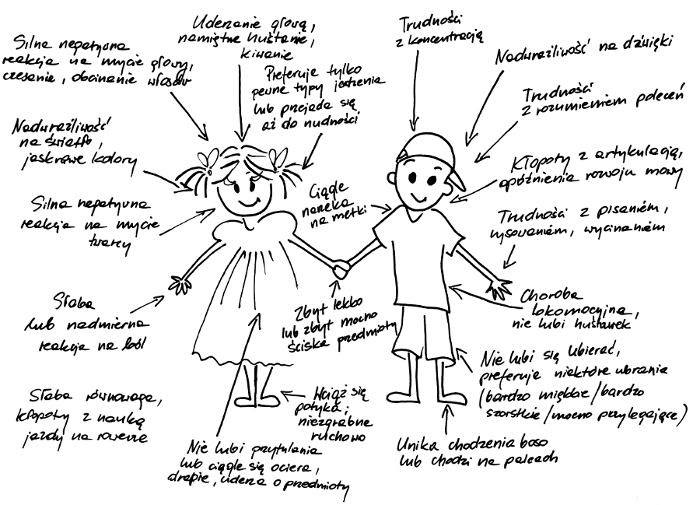 stałość i przewidywalnośćsporządzenie planów dnia w szkole, planu konkretnej lekcji czy zajęć na poziomie zrozumiałym dla dziecka,pomoc w orientacji w przestrzeni szkolnej: np.: oznaczenia pomieszczeń w sposób zrozumiały dla ucznia, sporządzenie planu szkoły,uprzedzanie o zmianach np. o zastępstwie, skróceniu lekcji, czy wizytacji,określanie czasu trwania aktywności np. poprzez określenie ilości zadań, czy poprzez sygnał dźwiękowy,przygotowanie dodatkowych zadań lub innego zajęcia w sytuacji, gdy autystyczny uczeń skończy pracę wcześniej niż jego koledzy 
z klasy;Plan dnia – stałe, przewidywalne zadania o stałych porachwizualny kanał przekazu informacjiplany w postaci wizualnej zrozumiałej dla danego dziecka (pokazane poprzez np.: konkretne przedmioty oznaczające dane aktywności, poprzez zdjęcia, obrazki, piktogramy lub etykiety z napisami),przygotowywanie zdjęć, diagramów, wykresów, tabel, doświadczeń, które by jak najpełniej ilustrowały i porządkowały informacje zawarte w tekście podręcznikowym,wspieranie poleceń ustnych przedstawieniem ich w sposób wizualny/wzrokowy, zależnie od poziomu rozumienia ucznia np.  poprzez zapisanie polecenia na kartce, pokazanie piktogramu, czy zdjęcia;kontrolowany sposób mówieniazwracanie uwagi, czy polecenie kierowane do całej klasy zostało odebrane przez ucznia z autyzmem i jeśli to potrzebne skierowanie go również indywidualnie do niego,przekazywanie najistotniejszych informacji  – „nie zalewać potokiem słów”,robienie przerw między zdaniami, tak by dziecko miało czas na przetworzenie informacji; po zadaniu pytania, polecenia, danie czasu dziecku na zareagowanie,unikanie sarkazmu i aluzji, wyjaśnianie metafor,formułowanie poleceń wprost (unikanie pytania dziecka o zgodę, gdy tak naprawdę musi wykonać zadanie, czy polecenie),zadawanie pytań „zamkniętych” i z podanymi możliwościami do wyboru np.: zamiast: „Co chcesz teraz robić?” to: „Chcesz teraz czytać, czy pisać?”,uważanie na głośność mówienia, zwłaszcza przy dzieciach z nadwrażliwością słuchowąSposoby formułowania poleceń i pytańkrótko,nie powtarzamy,nie zmieniamy polecenia,dostarczanie bardzo jasnych struktur i codziennego zestawu rutynowych zajęć (również zabaw). wytłumaczenie, co oznacza „ukończony” i pomoc 
w ustaleniu, kiedy coś się kończy, a co innego zaczyna.ostrzeganie o zbliżającej się zmianie rutynowych zajęć lub zmianach w planie dniaużywanie prostego i niedwuznacznego języka unikanie ironii i dowcipów oraz zwrotów takich jak „nogi mi odpadają” lub „pogoda pod psem”, co może spowodować zamęt.KonkretyBez abstrakcji i metaforZwiązane z doświadczeniem życiowym dzieckaUnikaj pytań otwartych np. Opisz ….Stosuj zadania do wyboru np. Organizmy żywe to (zakreśl):Stosuj kolorowe kartki, zakreślacze,Sprawdzaj zapis notatek wspieranie w samodzielnej pracyprzedstawienie zadania w sposób jak najbardziej jasny dla dziecka,podzielenie go na mniejsze etapy,czasem zmniejszenie trudności zadania lub jego skrócenie,można również przedstawić dziecku lub zrobić razem z nim plan wykonania zadaniajasno określić, kiedy jest koniec zadania;Jak sprawdzać wiedzę ucznia z autyzmem?zrób sprawdzian dostosowany do konkretnego dziecka;weź pod uwagę funkcjonowanie dziecka, jego orientacyjne zdolności intelektualne,jego poziom i sposób komunikowania się, jego umiejętności koncentracji;pamiętaj, co w danej sytuacji rzeczywiście sprawdzasz – czy umiejętność pisania sprawdzianu czy wiedzę;wykorzystaj formę testową, nie opisową;ułóż test z wykorzystaniem materiałów i treści wizualnych, obrazkowych;    jeśli potrzeba zadaj dodatkowe pytania i/lub pytania pomocnicze;przygotuj sprawdzian pisemny, nie ustny;przeznacz na sprawdzian i ewaluację osoby z autyzmem dużo czasu;nie pospieszaj dziecka;część umiejętności sprawdź w innej sytuacji;bądź przychylny dziecku;nie wyręczaj dziecka – to pozwoli rzetelnie ocenić jego zdolności;zastosuj odpowiednią motywację i gratyfikację za wykonanie pracy.wzmacnianie motywacji w procesie uczenia się i poczucia własnej wartości:wykorzystywanie zainteresowań dziecka i ulubionych form pracy w uczeniu go nowych umiejętności (np.: fascynacji układem słonecznym do uczenia pojęć „mniejszy”- „większy”),opracowanie systemu nagród zwłaszcza przy zadaniach trudniejszych lub mało interesujących dla dziecka; oceny nie zawsze są motywujące dla dziecka z autyzmem,stwarzanie sytuacji, w których dziecko miałoby poczcie sukcesu,wykorzystanie specjalnych umiejętności dziecka i zainteresowań do podniesienia jego statusu w klasie,pozwolenie uczniowi na stosowanie własnych metod do rozwiązywania zadań (poproszenie go o ich pokazanie lub wytłumaczenie);System motywacyjnyokreślenie, co dla dziecka/ucznia stanowi nagrodę /dostosowany do poziomu funkcjonowania dziecka      i jego zainteresowań/żetonowy system wzmocnień /tablica motywacyjna/tablica nagród /zbiór zilustrowanych czynności, zdarzeń, przedmiotów /dostarczenie nagrody zaraz po pojawieniu się zachowania pożądanegoKontrakt behawioralny – umowa między dzieckiem, a dorosłym. Powinien określać:kto wykona zadanie i otrzyma nagrodęjakie zadanie ma zostać wykonanekto będzie oceniał i decydował o nagrodzieJak radzić sobie ze sztywnością zachowań u dziecirozwijanie zainteresowania otoczeniem i możliwości badania go,zwiększanie zainteresowania zabawkami lub książkami, prowokowanie do wzrostu aktywności poznawczej,dostarczanie stymulacji otoczenia do indywidualnych potrzeb,zmniejszanie poziomu lęku poprzez tworzenie warunków, w których możliwe jest przewidywanie 
i kontrolowanie wydarzeń,stwarzanie okazji do aktywności ruchowej, umożliwiającej regulację poziomu pobudzenia 
i redukcję napięcia emocjonalnegoCo jest ważne w pracy 
z uczniem ze spektrum autyzmu?relacje rówieśniczewspieranie ucznia w nawiązywaniu 
i utrzymywaniu relacji z rówieśnikami – uczeń 
z autyzmem może mieć duże trudności 
z rozpoczęciem rozmowy, z zawiązaniem przyjaźni, warto wesprzeć go w działaniach, jeśli wyraża chęć uczestniczenia w życiu klasy. Być może ważne będzie „poinstruowanie” pozostałych uczniów, jak mogą reagować na różne zachowania swojego autystycznego kolegi.Dziecko autystyczne w grupiejasno ustalaj granice, reguły obowiązujące w grupieobjaśniaj jakie zachowanie jest dobre, a jakie złe,nie wystarczy powiedzieć tylko czego nie wolno robić, ale także to co w zamian za to należy zrobić np. nie krzycz, kiedy inni mówią, podnieś rękę i poczekaj na swoją kolej,włączaj do zabawy,uważnie słuchaj,ucz skutecznego opanowania złościzastępowanie negatywnych myśli pozytywnymi np. nie dam rady- jest mi ciężko, ale dam radęWspółpraca i generalizacja umiejętnościwspółpraca z rodzicami dziecka, wymiana informacji pomiędzy rodzicem i nauczycielemwspółpraca ze specjalistami mającymi zajęcia rewalidacyjne 
z dzieckiem w szkole i specjalistycznymi placówkami, w których ma prowadzoną terapięgeneralizacja wiedzy i umiejętności ćwiczonych podczas zajęć terapeutycznych np.  umiejętności komunikacyjnych (proszenie 
o pomoc, nawiązanie kontaktu z kolegą), zastosowania wiedzy na temat zasad i norm w społecznych w konkretnych sytuacjach,stosowanie na lekcjach i przerwach alternatywnych sposobów komunikowania się, których uczone jest dziecko.używanie różnych środków wyrazu i metod w prowadzeniu zajęć – wizualnych, ruchowych, opartych na naśladownictwie rówieśników konsekwentna praca wśród wszystkich nauczycieli /opiekunów; uświadomienie sobie, że pewne zmiany w zachowaniu mogą odzwierciedlać niepokój (wywołany przez choćby drobną zmianę rutynowych działań),nie należy brać do siebie agresywnego zachowania,stosowanie specjalnych metod w nauczaniu,wprowadzanie zasad panujących w społeczeństwie (zabieranie głosu, dystans społeczny)praca nad przetwarzaniem słów i nauka przy pomocy programów komputerowych w trosce o rozwijanie umiejętności pisania 
i czytania,ochrona uczniów przed dręczeniem w czasie wolnym od zajęć 
i uświadomienie rówieśników o ich szczególnych potrzebach,przyzwalanie na rezygnację niektórych zajęć (takich jak sporty 
i zabawy/ gry), których uczeń może nie rozumieć; wspieranie ucznia w twórczych i grupowych zadaniach,dopuszczanie u niektórych do stereotypowych zachowania 
w nagrodę za pozytywny wysiłek,konieczne utrzymywanie bliskich kontaktów z rodzicami oraz 
z profesjonalistami (psychologiem szkolnym, terapeutą mowy 
i języka, pediatrą). Zachowania trudneZachowania trudne mogą wywołać:zaburzenie codziennej rutyny,nieznane, budzące lęk sytuacje, ludzie, miejsca lub określone sytuacje, trudności w komunikacji z otoczeniem,oczekiwania stawiane dziecku i niemożliwość ich spełnienia
wraz z nierozumieniem przez dziecko instrukcji i poleceń,trudności z wyrażaniem uczuć i potrzeb,zaburzenia integracji sensorycznej,stresujące sytuacje społeczne.                                    Model A-B-CA - sytuacja poprzedzająca ( co może wywołać dane zachowanie i co można zrobić aby zmniejszyć prawdopodobieństwo jego wystąpienia?B - zachowanie dziecka ( jakie zachowania wymagają interwencji?)C - konsekwencje zachowania dziecka ( jak zareagować, gdy dane zachowanie wystąpi?)zachowanie pożądane  + wzmocnienie (nagroda)                  
= więcej zachowań pożądanychWyniósł śmieci + pochwała opiekuna= chętnie zrobi to następnym razemzachowanie pożądane  + brak wzmocnienia (wygaszanie)   = mniej zachowań pożądanychWyniósł śmieci + nikt nie zauważył= chyba nie warto się staraćbo nikt tego nie widzizachowanie niepożądane + wzmocnienie (nagroda)   = więcej zachowań niepożądanychDziecko robi głupie miny + nauczyciel przerywa lekcje i zwraca mu uwagę= dziecko częściej robi głupie minyzachowanie niepożądane  + brak wzmocnienia (wygaszanie)                  = mniej zachowań niepożądanychDziecko robi głupie miny + nauczyciel kontynuuje lekcje i dba, aby klasa na niego patrzyła = uczeń nie zyskuje uwagi, stopniowo rzadziej robi głupie miny.Komunikacjaposzukiwanie alternatywnych metod porozumiewania się,wspomaganie komunikacji sprzętami elektronicznymi:   -   komunikatory,    -   komputer,    -   tablica multimedialna,    -   syntezator mowy ludzkiej,    -   komputer osobisty;nauczanie metodami aktywnymi (metoda projektu jako sposób na prezentacje mocnych stron ucznia, formy pracy dobrane do zespołu, indywidualizacja  w ramach grupy)stwarzanie sytuacji komunikacyjnych (odejście od nauczania frontalnego na rzecz wciągania dzieci w dialog 
z nauczycielem i innymi uczniami, wzajemna nauka komunikacji)zwracanie się do dziecka bezpośrednio;unikanie komunikatów niejasnych;korzystanie z języka gestów;stosowanie metod demonstracyjnych;utrzymywanie kontaktu wzrokowego z dzieckiem;uważne wsłuchiwanie się w wysyłane komunikaty;przekazywanie precyzyjnych instrukcji;stosowanie parafrazy;sterowanie uwagą dziecka w wypadku zachowań echolalicznych;zwracanie uwagi na poprawne używanie zaimków osobowych;częste inicjowanie kontaktu;Zaburzenia procesu socjalizacji dzieci autystycznych obejmują dwa obszary:w relacji z dorosłymi,w kontaktach z rówieśnikami,Budowanie relacji społecznych
                                           Okres przedszkolnyrozszerzanie relacji społecznych w kontaktach z rówieśnikami, poprzez zabawę równoległą i zapraszanie do grupyzastępowanie zabawek wprawianych w ruch innymi, ciekawymi .wprowadzanie zabaw iluzyjno-fikcyjnych (tematycznych, np. w lekarza, fryzjera), zainteresowanie treścią ilustracji w książkach dla dzieci, historyjek obrazkowych lub przedstawień kukiełkowych, koncentracja na osobach, nazywanie stanów emocjonalnych,metoda Weroniki Sherbornekształtowanie umiejętności aktywnego spędzania wolnego czasu; zmniejszanie i redukowanie zachowań utrudniających naukę; generalizowanie i utrzymywanie efektów uczenia się; odkrycie i rozwijanie indywidualnych możliwości i uzdolnień; nauczenie zwrotów inicjujących rozmowę;nauczenie proszenia o pomoc i sygnalizowania trudnościokres szkolnykształtowanie samodzielności w  życiu codziennym;nauka zachowań społecznie akceptowanych; pomoc w uwalnianiu się od zachowań niepożądanych (sensoryzmów, zachowań agresywnych); nauka umiejętności przebywania w grupie oraz opanowania umiejętności wspólnej zabawy i pracy; kształtowanie rozumienia mowy oraz dostępnych sposobów komunikacji alternatywnej; wykształcenie motywacji do komunikowania się; nauka komunikowania się z otoczeniem; kształtowanie umiejętności naśladownictwa ruchowego oraz werbalnego; poprawa umiejętności spostrzegania, odbioru i przetwarzania informacji napływających z otoczenia; zachęcanie do zawierania przyjaźni;zmotywowanie ucznia do pisania pamiętnika; zwracanie uwagi na niebezpieczeństwa;redukowanie poziomu stresu;Bazowanie na mocnych stronachnauka dzięki pomocom wizualnym,wysoka dokładność – zdolność do dostrzegania detali niewidocznych dla innych,raz przyswojona informacja nie zostaje zapomniana – są w stanie nauczyć się obsługi skomplikowanych maszyn i urządzeń, gry na instrumencie itp.,skupiając się na swojej pasji potrafią wykształcić się w tym kierunku,przywiązanie do rutyny,  powoduje, że mogą być dobrymi pracownikami w przyszłościPAMIĘTAJAutystycy mają problemy organizacyjne niezależnie od inteligencji lub wiekuprzyczepienie obrazka ołówka do okładki zeszytu, podanie dokładnego spisu, co powinno być zrobione,chwalenie, jeżeli uczeń będzie o czymś  pamiętałunikanie krytyki, gdy coś nie wyjdzieOsoby takie wydają się mieć najbardziej wysprzątaną szafkę i biurko albo najbardziej nieporządnąuczniowie z autyzmem nie podejmują świadomej decyzji, aby być nieporządnymi. Ucz ich małymi kroczkami, bez przymusuOsoby cierpiące na autyzm mają problem z myśleniem abstrakcyjnym 
i pojęciowympomóż autystykowi zrozumieć, używając wskazówek, rysunków, opisównie używać ogólnikowych zwrotów „dlaczego to zrobiłeś”bądź  precyzyjna/y w wypowiedziachPAMIĘTAJ:Narastanie problemów z zachowaniem może wskazywać na narastanie stresuustal „bezpieczne” miejsce lub osobę, gdzie uczeń może pójść, gdy sytuacja go przerastaNie odbieraj złego zachowania, jako osobistej porażki. najczęściej złe zachowanie jest wynikiem wysiłku włożonego w wykonanie różnych zadań, które mogą być dezorientujące, wywołujące strach, zakłopotanie.Interpretowanie mimiki i języka ciała może sprawiać im wielkie problemyJeżeli uczeń ma kłopot ze zrozumieniem zagadnienia podziel je na mniejsze części, zmień sposób tłumaczenia, użyj innej techniki uczenia (wizualna, słowna, dotykowa)Unikaj nadmiernego omawianiaużywaj krótkich zdańPAMIĘTAJ:Przygotowuj ucznia do wszelkich możliwych zmian 
w otoczeniu używaj schematów, planów i rysunków,Ucz dziecko zachowań odpowiednich do wieku w miarę jego dorastaniaGeneralizacja zachowańBodzce słuchowe i wizualne mogą być odbierane przez autystyka, jako „za dużo” lub „za mało”Jeżeli autystyczny uczeń zaczyna powtarzać te same pytania lub argumentacje, przerwij to, zanim przeistoczy się to w monotonną „litanię”. Mało skuteczne jest w takim przypadku udzielanie kolejnych logicznych odpowiedzi.Nie polegaj na uczniu, że przekaże informacje rodzicom. kontaktuj się z rodzicami tak często, jak to tylko możliwe.Jeżeli zajęcia w klasie wymagają dobrania się w pary, pracy 
z partnerem losuj numery lub wybierz inną dowolną metodę wyboruZanim nie ustalisz zakresu możliwości dziecka nie przyjmuj niczego za pewnik, autystyk może być „geniuszem” matematycznym z algebry, 
a nie potrafić posługiwać się monetamiNierównomierny rozwój umiejętności jest jedną z oznak autyzmu.